                   № 60                                            от «09» октября 2020 годаО внесении изменения в постановление администрации муниципального образования «Солнечное сельское поселение» от 19.08.2019 года                  № 70 «Об утверждении административного регламента по предоставлению муниципальной услуги «Признание помещения жилым помещением, жилого помещения непригодным для проживания и многоквартирного дома аварийным и подлежащим сносу или реконструкции» В соответствии с Федеральным законом от 6 октября 2003 года № 131-ФЗ «Об общих принципах организации местного самоуправления в Российской Федерации», постановлением Правительства Российской Федерации от 29 ноября 2019 № 1535 «О внесении изменений в Положение о признании помещения жилым помещением, жилого помещения непригодным для проживания, многоквартирного дома аварийным и подлежащим сносу или реконструкции, садового дома жилым домом и жилого дома садовым домом»Солнечная сельская администрация Советского муниципального района Республики Марий Эл п о с т а н о в л я е т: 1. Внести в административный регламент по предоставлению муниципальной услуги «Признание помещения жилым помещением, жилого помещения непригодным для проживания и многоквартирного дома аварийным и подлежащим сносу или реконструкции», утвержденный постановлением администрации муниципального образования «Солнечное сельское поселение» от 19 августа года № 70 «Об утверждении административного регламента по предоставлению муниципальной услуги «Признание помещения жилым помещением, жилого помещения непригодным для проживания и многоквартирного дома аварийным и подлежащим сносу или реконструкции» следующие изменения и дополнения:1.1. в подпункте 4 пункта 2.6.2 после слов «в течение 15» дополнить словом «календарных»;1.2. в пункте 3.4.3: - слова «не позднее чем за 20 дней до дня начала комиссии» заменить на слова «не позднее чем за 20 календарных дней до дня начала работы комиссии, а в случае проведения оценки жилых помещений, получивших повреждения в результате чрезвычайной ситуации, - не позднее чем за 15 дней календарных дней до дня начала работы комиссии»,- после слов «в течение 5» дополнить словом «календарных»;1.3. пункт 3.4.7. дополнить третьим абзацем следующего содержания:«Комиссия правомочна принимать решение (имеет кворум), если в заседании комиссии принимают участие не менее половины общего числа ее членов, в том числе все представители органов государственного надзора (контроля), органов архитектуры, градостроительства и соответствующих организаций, эксперты, включенные в состав комиссии.»;1.4. пункт 3.4.10 дополнить предложением следующего содержания:«Участие в обследовании помещения лиц, указанных в абзаце четвертом пункта 7 Положения, в случае их включения в состав комиссии является обязательным.»;1.5. в пункте 3.4.11 слова «30 календарных дней с даты регистрации заявления» заменить на слова «30 календарных дней с даты регистрации, а сводный перечень объектов (жилых помещений) или поступившее заявление собственника, правообладателя или нанимателя жилого помещения, которое получило повреждения в результате чрезвычайной ситуации и при этом не включено в сводный перечень объектов (жилых помещений) - в течение 20 календарных дней»;1.6. в пункте 3.5.2 слова  «в течение 30 дней» заменить словами «в течение 30 календарных дней со дня получения заключения в установленном им порядке принимает, а в случае обследования жилых помещений, получивших повреждения в результате чрезвычайной ситуации, - в течение 10 календарных дней со дня получения заключения принимает в установленном им порядке».	2. Настоящее постановление вступает в силу после его обнародования.3. Настоящее постановление обнародовать, а также разместить в информационно-телекоммуникационной сети «Интернет» официальный интернет-портал Республики Марий Эл (адрес доступа: mari-el.gov.ru).       Глава Солнечнойсельской администрации                                                                 Е.Г. Ниемисто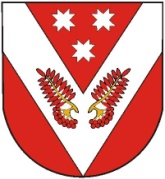 